                                                               (Degrees, Minutes, Seconds)                                                                    (Degrees, Minutes, Seconds)                                                                       (Degrees, Minutes, Seconds)                                                                               (Degrees, Minutes, Seconds)FOR DEPARTMENT USE ONLYDistrictLicense No.:Date Issued:License Fee:TonnageNo. of Sections:File No.:Map Attached:Annual Report Attached:      Yes   No TYPE OF MINESurface ATC ASTC ASWC SRC STC GSTC GSWCUnderground URC UWC UVWC UTC UVTC UVRCMETHOD OF UNDERGROUND MININGMETHOD OF UNDERGROUND MININGMETHOD OF UNDERGROUND MININGMETHOD OF UNDERGROUND MINING1. Solid Blasting 2. Conventional    3. Continuous    4. Longwalll    5. Shortwall        6. Continuous    New Mine       Relicense   Change of Company and/or Operator  1.LicenseeLicenseeMine Name or No.Mine Name or No.Mine Name or No.Mine Name or No.2.AddressAddressCompany Phone No.Company Phone No.Company Phone No.Company Phone No.Mine Phone No.Mine Phone No.Mine Phone No.Mine Phone No.Company email address:Company email address:Company email address:Company email address:Company email address:Company email address:Company email address:Company email address:3.CountyCountyCounty CodeCompany Tax ID NumberCompany Tax ID NumberCompany Tax ID NumberCompany Tax ID NumberCompany Tax ID NumberCompany Tax ID NumberCompany Tax ID Number4.County RoadCounty RoadCounty RoadCounty RoadStream/Branch/MountainStream/Branch/MountainStream/Branch/MountainStream/Branch/MountainStream/Branch/MountainStream/Branch/MountainQuad:Quad:Quad:Date Mine OpenedDate Mine OpenedNearest Town & MileageNearest Town & MileageNearest Town & MileageNearest Town & Mileage5.Seam NameSeam NameSeam NameSeam NameCoal HeightCoal HeightCoal HeightCoal HeightCoal HeightCoal HeightCoal HeightCoal HeightTotal HeightTotal HeightTotal HeightSeam NameSeam NameSeam NameSeam NameCoal HeightCoal HeightCoal HeightCoal HeightCoal HeightCoal HeightCoal HeightCoal HeightTotal HeightTotal HeightTotal HeightSeam NameSeam NameSeam NameSeam NameCoal HeightCoal HeightCoal HeightCoal HeightCoal HeightCoal HeightCoal HeightCoal HeightTotal HeightTotal HeightTotal Height6.Executive OfficerExecutive OfficerExecutive OfficerExecutive OfficerExecutive OfficerExecutive OfficerExecutive OfficerSSNSSNSSN7.If the licensee is not an individual, list all officers and directors of the licensee and all persons that own interests of 10% orIf the licensee is not an individual, list all officers and directors of the licensee and all persons that own interests of 10% orIf the licensee is not an individual, list all officers and directors of the licensee and all persons that own interests of 10% orIf the licensee is not an individual, list all officers and directors of the licensee and all persons that own interests of 10% orIf the licensee is not an individual, list all officers and directors of the licensee and all persons that own interests of 10% orIf the licensee is not an individual, list all officers and directors of the licensee and all persons that own interests of 10% orIf the licensee is not an individual, list all officers and directors of the licensee and all persons that own interests of 10% orIf the licensee is not an individual, list all officers and directors of the licensee and all persons that own interests of 10% orIf the licensee is not an individual, list all officers and directors of the licensee and all persons that own interests of 10% orIf the licensee is not an individual, list all officers and directors of the licensee and all persons that own interests of 10% orIf the licensee is not an individual, list all officers and directors of the licensee and all persons that own interests of 10% orIf the licensee is not an individual, list all officers and directors of the licensee and all persons that own interests of 10% orIf the licensee is not an individual, list all officers and directors of the licensee and all persons that own interests of 10% orIf the licensee is not an individual, list all officers and directors of the licensee and all persons that own interests of 10% orIf the licensee is not an individual, list all officers and directors of the licensee and all persons that own interests of 10% orIf the licensee is not an individual, list all officers and directors of the licensee and all persons that own interests of 10% orIf the licensee is not an individual, list all officers and directors of the licensee and all persons that own interests of 10% orIf the licensee is not an individual, list all officers and directors of the licensee and all persons that own interests of 10% orIf the licensee is not an individual, list all officers and directors of the licensee and all persons that own interests of 10% orIf the licensee is not an individual, list all officers and directors of the licensee and all persons that own interests of 10% orIf the licensee is not an individual, list all officers and directors of the licensee and all persons that own interests of 10% orIf the licensee is not an individual, list all officers and directors of the licensee and all persons that own interests of 10% orIf the licensee is not an individual, list all officers and directors of the licensee and all persons that own interests of 10% orIf the licensee is not an individual, list all officers and directors of the licensee and all persons that own interests of 10% orIf the licensee is not an individual, list all officers and directors of the licensee and all persons that own interests of 10% orIf the licensee is not an individual, list all officers and directors of the licensee and all persons that own interests of 10% orIf the licensee is not an individual, list all officers and directors of the licensee and all persons that own interests of 10% orIf the licensee is not an individual, list all officers and directors of the licensee and all persons that own interests of 10% orIf the licensee is not an individual, list all officers and directors of the licensee and all persons that own interests of 10% orIf the licensee is not an individual, list all officers and directors of the licensee and all persons that own interests of 10% orIf the licensee is not an individual, list all officers and directors of the licensee and all persons that own interests of 10% ormore in the licensee: (attach additional pages if necessary)more in the licensee: (attach additional pages if necessary)more in the licensee: (attach additional pages if necessary)more in the licensee: (attach additional pages if necessary)more in the licensee: (attach additional pages if necessary)more in the licensee: (attach additional pages if necessary)more in the licensee: (attach additional pages if necessary)more in the licensee: (attach additional pages if necessary)more in the licensee: (attach additional pages if necessary)more in the licensee: (attach additional pages if necessary)more in the licensee: (attach additional pages if necessary)more in the licensee: (attach additional pages if necessary)more in the licensee: (attach additional pages if necessary)more in the licensee: (attach additional pages if necessary)more in the licensee: (attach additional pages if necessary)more in the licensee: (attach additional pages if necessary)more in the licensee: (attach additional pages if necessary)more in the licensee: (attach additional pages if necessary)more in the licensee: (attach additional pages if necessary)more in the licensee: (attach additional pages if necessary)more in the licensee: (attach additional pages if necessary)more in the licensee: (attach additional pages if necessary)more in the licensee: (attach additional pages if necessary)more in the licensee: (attach additional pages if necessary)more in the licensee: (attach additional pages if necessary)more in the licensee: (attach additional pages if necessary)more in the licensee: (attach additional pages if necessary)more in the licensee: (attach additional pages if necessary)more in the licensee: (attach additional pages if necessary)more in the licensee: (attach additional pages if necessary)more in the licensee: (attach additional pages if necessary)NameTitleTitleTitleSSNSSNNameTitleTitleTitleSSNSSNNameTitleTitleTitleSSNSSN8.If this mine was licensed under another name or person, give the following information:If this mine was licensed under another name or person, give the following information:If this mine was licensed under another name or person, give the following information:If this mine was licensed under another name or person, give the following information:If this mine was licensed under another name or person, give the following information:If this mine was licensed under another name or person, give the following information:If this mine was licensed under another name or person, give the following information:If this mine was licensed under another name or person, give the following information:If this mine was licensed under another name or person, give the following information:If this mine was licensed under another name or person, give the following information:If this mine was licensed under another name or person, give the following information:If this mine was licensed under another name or person, give the following information:If this mine was licensed under another name or person, give the following information:If this mine was licensed under another name or person, give the following information:If this mine was licensed under another name or person, give the following information:If this mine was licensed under another name or person, give the following information:If this mine was licensed under another name or person, give the following information:If this mine was licensed under another name or person, give the following information:If this mine was licensed under another name or person, give the following information:If this mine was licensed under another name or person, give the following information:If this mine was licensed under another name or person, give the following information:If this mine was licensed under another name or person, give the following information:If this mine was licensed under another name or person, give the following information:If this mine was licensed under another name or person, give the following information:If this mine was licensed under another name or person, give the following information:If this mine was licensed under another name or person, give the following information:If this mine was licensed under another name or person, give the following information:If this mine was licensed under another name or person, give the following information:If this mine was licensed under another name or person, give the following information:If this mine was licensed under another name or person, give the following information:If this mine was licensed under another name or person, give the following information:Former name of CompanyFormer name of CompanyFormer name of CompanyFormer name of CompanyFormer name of CompanyFormer Mine Name or No.Former Mine Name or No.Former Mine Name or No.Former Mine Name or No.Former Mine Name or No.Former Mine Name or No.Former Mine Name or No.Former Mine Name or No.Former   Executive OfficerFormer   Executive OfficerFormer   Executive OfficerFormer   Executive OfficerLast Year Mine Was LicensedLast Year Mine Was LicensedLast Year Mine Was LicensedLast Year Mine Was LicensedLast Year Mine Was LicensedLast Year Mine Was LicensedLast Year Mine Was LicensedLast Year Mine Was LicensedLast Year Mine Was LicensedLast License No. Last License No. Last License No. Last License No. Last License No. Last License No. Last License No. Last License No. Mine Coordinates:Mine Coordinates:Mine Coordinates:Mine Coordinates:Mine Coordinates:Mine Coordinates:Mine Coordinates:Mine Coordinates:9.Mining projected within 500 feet of oil or gas wells?Mining projected within 500 feet of oil or gas wells?Mining projected within 500 feet of oil or gas wells?Mining projected within 500 feet of oil or gas wells?Mining projected within 500 feet of oil or gas wells?Mining projected within 500 feet of oil or gas wells?Mining projected within 500 feet of oil or gas wells?Mining projected within 500 feet of oil or gas wells?Mining projected within 500 feet of oil or gas wells?Mining projected within 500 feet of oil or gas wells?Mining projected within 500 feet of oil or gas wells?Mining projected within 500 feet of oil or gas wells?Mining projected within 500 feet of oil or gas wells?Mining projected within 500 feet of oil or gas wells?Mining projected within 500 feet of oil or gas wells?   Yes    Yes    Yes    Yes    Yes    Yes    Yes    Yes No  No  No  No  No  No  No  No  No  No  No  No  No  No  No  No  No  THESE QUESTIONS MUST BE ANSWERED ON ALL APPLICATIONSTHESE QUESTIONS MUST BE ANSWERED ON ALL APPLICATIONSTHESE QUESTIONS MUST BE ANSWERED ON ALL APPLICATIONSTHESE QUESTIONS MUST BE ANSWERED ON ALL APPLICATIONSTHESE QUESTIONS MUST BE ANSWERED ON ALL APPLICATIONSTHESE QUESTIONS MUST BE ANSWERED ON ALL APPLICATIONSTHESE QUESTIONS MUST BE ANSWERED ON ALL APPLICATIONSTHESE QUESTIONS MUST BE ANSWERED ON ALL APPLICATIONSTHESE QUESTIONS MUST BE ANSWERED ON ALL APPLICATIONSTHESE QUESTIONS MUST BE ANSWERED ON ALL APPLICATIONSTHESE QUESTIONS MUST BE ANSWERED ON ALL APPLICATIONSTHESE QUESTIONS MUST BE ANSWERED ON ALL APPLICATIONSTHESE QUESTIONS MUST BE ANSWERED ON ALL APPLICATIONSTHESE QUESTIONS MUST BE ANSWERED ON ALL APPLICATIONSTHESE QUESTIONS MUST BE ANSWERED ON ALL APPLICATIONSTHESE QUESTIONS MUST BE ANSWERED ON ALL APPLICATIONSTHESE QUESTIONS MUST BE ANSWERED ON ALL APPLICATIONSTHESE QUESTIONS MUST BE ANSWERED ON ALL APPLICATIONSTHESE QUESTIONS MUST BE ANSWERED ON ALL APPLICATIONSTHESE QUESTIONS MUST BE ANSWERED ON ALL APPLICATIONSTHESE QUESTIONS MUST BE ANSWERED ON ALL APPLICATIONSTHESE QUESTIONS MUST BE ANSWERED ON ALL APPLICATIONSTHESE QUESTIONS MUST BE ANSWERED ON ALL APPLICATIONSTHESE QUESTIONS MUST BE ANSWERED ON ALL APPLICATIONSTHESE QUESTIONS MUST BE ANSWERED ON ALL APPLICATIONSTHESE QUESTIONS MUST BE ANSWERED ON ALL APPLICATIONSTHESE QUESTIONS MUST BE ANSWERED ON ALL APPLICATIONSTHESE QUESTIONS MUST BE ANSWERED ON ALL APPLICATIONSTHESE QUESTIONS MUST BE ANSWERED ON ALL APPLICATIONSTHESE QUESTIONS MUST BE ANSWERED ON ALL APPLICATIONSTHESE QUESTIONS MUST BE ANSWERED ON ALL APPLICATIONSTHESE QUESTIONS MUST BE ANSWERED ON ALL APPLICATIONSTHESE QUESTIONS MUST BE ANSWERED ON ALL APPLICATIONSTHESE QUESTIONS MUST BE ANSWERED ON ALL APPLICATIONSTHESE QUESTIONS MUST BE ANSWERED ON ALL APPLICATIONSTHESE QUESTIONS MUST BE ANSWERED ON ALL APPLICATIONSTHESE QUESTIONS MUST BE ANSWERED ON ALL APPLICATIONSTHESE QUESTIONS MUST BE ANSWERED ON ALL APPLICATIONSTHESE QUESTIONS MUST BE ANSWERED ON ALL APPLICATIONSTHESE QUESTIONS MUST BE ANSWERED ON ALL APPLICATIONSTHESE QUESTIONS MUST BE ANSWERED ON ALL APPLICATIONSTHESE QUESTIONS MUST BE ANSWERED ON ALL APPLICATIONSTHESE QUESTIONS MUST BE ANSWERED ON ALL APPLICATIONSTHESE QUESTIONS MUST BE ANSWERED ON ALL APPLICATIONSTHESE QUESTIONS MUST BE ANSWERED ON ALL APPLICATIONSTHESE QUESTIONS MUST BE ANSWERED ON ALL APPLICATIONSTHESE QUESTIONS MUST BE ANSWERED ON ALL APPLICATIONSTHESE QUESTIONS MUST BE ANSWERED ON ALL APPLICATIONSTHESE QUESTIONS MUST BE ANSWERED ON ALL APPLICATIONSTHESE QUESTIONS MUST BE ANSWERED ON ALL APPLICATIONS1.SuperintendentSuperintendentSuperintendentShiftShiftShiftShiftShiftShiftMiner ID No:Miner ID No:Miner ID No:Miner ID No:Miner ID No:Miner ID No:Miner ID No:Cert. No.Cert. No.Cert. No.Mine Foreman:Mine Foreman:Mine Foreman:ShiftShiftShiftShiftShiftShiftMiner ID No:Miner ID No:Miner ID No:Miner ID No:Miner ID No:Miner ID No:Miner ID No:Cert. No.Cert. No.Cert. No.2.Number of Underground EmployeesNumber of Underground EmployeesNumber of Underground EmployeesNumber of Underground EmployeesNumber of Underground EmployeesNumber of Underground EmployeesNumber of Underground EmployeesNumber of Underground EmployeesNumber of Underground EmployeesNumber of Underground EmployeesNumber of Underground EmployeesNumber of Underground EmployeesNumber of Underground EmployeesNumber of Underground EmployeesNumber of Underground EmployeesNumber of Underground EmployeesNumber of Underground EmployeesNumber of Underground EmployeesNumber of Underground EmployeesNumber of Underground EmployeesNumber of Underground EmployeesNumber of Underground EmployeesNumber of Underground EmployeesNumber of Underground EmployeesNumber of Underground EmployeesNumber of Underground EmployeesNumber of Underground EmployeesNumber of Underground EmployeesNumber of Underground EmployeesNumber of Underground EmployeesNumber of Underground EmployeesNumber of Underground EmployeesNumber of Surface EmployeesNumber of Surface EmployeesNumber of Surface EmployeesNumber of Surface EmployeesNumber of Surface EmployeesNumber of Surface EmployeesNumber of Surface EmployeesNumber of Surface EmployeesNumber of Surface EmployeesNumber of Surface EmployeesNumber of Surface EmployeesNumber of Surface EmployeesNumber of Surface EmployeesNumber of Surface EmployeesNumber of Surface EmployeesNumber of Surface EmployeesNumber of Surface Employees                         Shift 1                         Shift 1                         Shift 1                         Shift 1                         Shift 1                         Shift 1    Shift 2    Shift 2    Shift 2    Shift 2    Shift 2    Shift 2           Shift 3           Shift 3           Shift 3           Shift 3           Shift 3           Shift 3           Shift 3           Shift 3           Shift 3           Shift 3            Shift 1            Shift 1            Shift 1            Shift 1            Shift 1            Shift 1            Shift 1            Shift 1            Shift 1    Shift 2    Shift 2    Shift 2    Shift 2    Shift 2    Shift 2    Shift 2    Shift 2Shift 3Shift 3UndergroundUndergroundSurfaceSurface3.Name of engineer certifying mapName of engineer certifying mapName of engineer certifying mapName of engineer certifying mapName of engineer certifying mapName of engineer certifying mapName of engineer certifying mapName of engineer certifying mapRegistration No.Registration No.Registration No.Registration No.Registration No.Registration No.Map Covers Period EndingMap Covers Period EndingMap Covers Period EndingMap Covers Period EndingMap Covers Period EndingMap Covers Period EndingMap Covers Period EndingMap Covers Period EndingMap Covers Period Ending4.Workers CompensationWorkers CompensationWorkers CompensationWorkers CompensationWorkers CompensationWorkers CompensationWorkers CompensationWorkers CompensationWorkers CompensationWorkers Compensation    Carrier           Carrier           Carrier           Carrier           Carrier           Carrier           Carrier           Carrier           Carrier           Carrier           Carrier          Self-Insured   Self-Insured   Self-Insured   Self-Insured   Self-Insured   Self-Insured   Self-Insured   Self-Insured   Self-Insured   Self-Insured   Self-Insured   Self-Insured   Self-Insured   Self-Insured   Self-Insured   Self-Insured   Self-Insured   Self-Insured   Self-Insured   Self-Insured   Self-Insured   Self-Insured   Self-Insured   Self-Insured   Self-Insured   Self-Insured   Self-Insured5.Will mining require use of explosives?Will mining require use of explosives?Will mining require use of explosives?Will mining require use of explosives?Will mining require use of explosives?Will mining require use of explosives?Will mining require use of explosives?Will mining require use of explosives?Will mining require use of explosives?Will mining require use of explosives?     Yes     Yes     Yes     Yes     Yes     Yes     Yes     Yes     Yes     Yes     Yes    No  If yes, list the person(s) responsible for explosives    No  If yes, list the person(s) responsible for explosives    No  If yes, list the person(s) responsible for explosives    No  If yes, list the person(s) responsible for explosives    No  If yes, list the person(s) responsible for explosives    No  If yes, list the person(s) responsible for explosives    No  If yes, list the person(s) responsible for explosives    No  If yes, list the person(s) responsible for explosives    No  If yes, list the person(s) responsible for explosives    No  If yes, list the person(s) responsible for explosives    No  If yes, list the person(s) responsible for explosives    No  If yes, list the person(s) responsible for explosives    No  If yes, list the person(s) responsible for explosives    No  If yes, list the person(s) responsible for explosives    No  If yes, list the person(s) responsible for explosives    No  If yes, list the person(s) responsible for explosives    No  If yes, list the person(s) responsible for explosives    No  If yes, list the person(s) responsible for explosives    No  If yes, list the person(s) responsible for explosives    No  If yes, list the person(s) responsible for explosives    No  If yes, list the person(s) responsible for explosives    No  If yes, list the person(s) responsible for explosives    No  If yes, list the person(s) responsible for explosives    No  If yes, list the person(s) responsible for explosives    No  If yes, list the person(s) responsible for explosives    No  If yes, list the person(s) responsible for explosives    No  If yes, list the person(s) responsible for explosives                (Name)                (Name)                (Name)             (SSN)             (SSN)             (SSN)             (SSN)             (SSN)             (SSN)             (SSN)             (SSN)             (SSN)             (SSN)             (SSN)             (SSN)             (SSN)    (DOB)    (DOB)    (DOB)    (DOB)    (DOB)    (DOB)    (DOB)    (DOB)    (DOB)(License No.)(License No.)(License No.)(License No.)(License No.)(License No.)(License No.)(License No.)(License No.)(License No.)(Certification No.)(Certification No.)(Certification No.)(Certification No.)(Certification No.)(Certification No.)(Certification No.)(Certification No.)6.KY Coal Severance Tax No. KY Coal Severance Tax No. KY Coal Severance Tax No. KY Coal Severance Tax No. 7.7.7.7.Reclamation Permit NumberReclamation Permit NumberReclamation Permit NumberReclamation Permit NumberReclamation Permit NumberReclamation Permit NumberReclamation Permit NumberReclamation Permit NumberReclamation Permit NumberReclamation Permit Number8.8.MSHA I.D. NumberMSHA I.D. NumberMSHA I.D. NumberMSHA I.D. NumberMSHA I.D. NumberMSHA I.D. NumberMSHA I.D. NumberMSHA I.D. Number9.Solid Blasting Permit No.Solid Blasting Permit No.Solid Blasting Permit No.Solid Blasting Permit No.10.10.10.Diesel Equipment used?Diesel Equipment used?Diesel Equipment used?Diesel Equipment used?Diesel Equipment used?Diesel Equipment used?Diesel Equipment used?Diesel Equipment used?Diesel Equipment used? Yes     No Yes     No Yes     No Yes     No Yes     No Yes     No Yes     No Yes     No Yes     No Yes     No Yes     No Yes     No Yes     NoUD Permit No.UD Permit No.UD Permit No.UD Permit No.UD Permit No.UD Permit No.UD Permit No.READ THE FOLLOWING STATEMENT AND ALL INSTRUCTIONS BEFORE SIGNING APPLICATIONREAD THE FOLLOWING STATEMENT AND ALL INSTRUCTIONS BEFORE SIGNING APPLICATIONREAD THE FOLLOWING STATEMENT AND ALL INSTRUCTIONS BEFORE SIGNING APPLICATIONREAD THE FOLLOWING STATEMENT AND ALL INSTRUCTIONS BEFORE SIGNING APPLICATIONREAD THE FOLLOWING STATEMENT AND ALL INSTRUCTIONS BEFORE SIGNING APPLICATIONREAD THE FOLLOWING STATEMENT AND ALL INSTRUCTIONS BEFORE SIGNING APPLICATIONREAD THE FOLLOWING STATEMENT AND ALL INSTRUCTIONS BEFORE SIGNING APPLICATIONREAD THE FOLLOWING STATEMENT AND ALL INSTRUCTIONS BEFORE SIGNING APPLICATIONREAD THE FOLLOWING STATEMENT AND ALL INSTRUCTIONS BEFORE SIGNING APPLICATIONREAD THE FOLLOWING STATEMENT AND ALL INSTRUCTIONS BEFORE SIGNING APPLICATIONREAD THE FOLLOWING STATEMENT AND ALL INSTRUCTIONS BEFORE SIGNING APPLICATIONREAD THE FOLLOWING STATEMENT AND ALL INSTRUCTIONS BEFORE SIGNING APPLICATIONREAD THE FOLLOWING STATEMENT AND ALL INSTRUCTIONS BEFORE SIGNING APPLICATIONREAD THE FOLLOWING STATEMENT AND ALL INSTRUCTIONS BEFORE SIGNING APPLICATIONREAD THE FOLLOWING STATEMENT AND ALL INSTRUCTIONS BEFORE SIGNING APPLICATIONREAD THE FOLLOWING STATEMENT AND ALL INSTRUCTIONS BEFORE SIGNING APPLICATIONREAD THE FOLLOWING STATEMENT AND ALL INSTRUCTIONS BEFORE SIGNING APPLICATIONREAD THE FOLLOWING STATEMENT AND ALL INSTRUCTIONS BEFORE SIGNING APPLICATIONREAD THE FOLLOWING STATEMENT AND ALL INSTRUCTIONS BEFORE SIGNING APPLICATIONREAD THE FOLLOWING STATEMENT AND ALL INSTRUCTIONS BEFORE SIGNING APPLICATIONREAD THE FOLLOWING STATEMENT AND ALL INSTRUCTIONS BEFORE SIGNING APPLICATIONREAD THE FOLLOWING STATEMENT AND ALL INSTRUCTIONS BEFORE SIGNING APPLICATIONREAD THE FOLLOWING STATEMENT AND ALL INSTRUCTIONS BEFORE SIGNING APPLICATIONREAD THE FOLLOWING STATEMENT AND ALL INSTRUCTIONS BEFORE SIGNING APPLICATIONREAD THE FOLLOWING STATEMENT AND ALL INSTRUCTIONS BEFORE SIGNING APPLICATIONREAD THE FOLLOWING STATEMENT AND ALL INSTRUCTIONS BEFORE SIGNING APPLICATIONREAD THE FOLLOWING STATEMENT AND ALL INSTRUCTIONS BEFORE SIGNING APPLICATIONREAD THE FOLLOWING STATEMENT AND ALL INSTRUCTIONS BEFORE SIGNING APPLICATIONREAD THE FOLLOWING STATEMENT AND ALL INSTRUCTIONS BEFORE SIGNING APPLICATIONREAD THE FOLLOWING STATEMENT AND ALL INSTRUCTIONS BEFORE SIGNING APPLICATIONREAD THE FOLLOWING STATEMENT AND ALL INSTRUCTIONS BEFORE SIGNING APPLICATIONREAD THE FOLLOWING STATEMENT AND ALL INSTRUCTIONS BEFORE SIGNING APPLICATIONREAD THE FOLLOWING STATEMENT AND ALL INSTRUCTIONS BEFORE SIGNING APPLICATIONREAD THE FOLLOWING STATEMENT AND ALL INSTRUCTIONS BEFORE SIGNING APPLICATIONREAD THE FOLLOWING STATEMENT AND ALL INSTRUCTIONS BEFORE SIGNING APPLICATIONREAD THE FOLLOWING STATEMENT AND ALL INSTRUCTIONS BEFORE SIGNING APPLICATIONREAD THE FOLLOWING STATEMENT AND ALL INSTRUCTIONS BEFORE SIGNING APPLICATIONREAD THE FOLLOWING STATEMENT AND ALL INSTRUCTIONS BEFORE SIGNING APPLICATIONREAD THE FOLLOWING STATEMENT AND ALL INSTRUCTIONS BEFORE SIGNING APPLICATIONREAD THE FOLLOWING STATEMENT AND ALL INSTRUCTIONS BEFORE SIGNING APPLICATIONREAD THE FOLLOWING STATEMENT AND ALL INSTRUCTIONS BEFORE SIGNING APPLICATIONREAD THE FOLLOWING STATEMENT AND ALL INSTRUCTIONS BEFORE SIGNING APPLICATIONREAD THE FOLLOWING STATEMENT AND ALL INSTRUCTIONS BEFORE SIGNING APPLICATIONREAD THE FOLLOWING STATEMENT AND ALL INSTRUCTIONS BEFORE SIGNING APPLICATIONREAD THE FOLLOWING STATEMENT AND ALL INSTRUCTIONS BEFORE SIGNING APPLICATIONREAD THE FOLLOWING STATEMENT AND ALL INSTRUCTIONS BEFORE SIGNING APPLICATIONREAD THE FOLLOWING STATEMENT AND ALL INSTRUCTIONS BEFORE SIGNING APPLICATIONREAD THE FOLLOWING STATEMENT AND ALL INSTRUCTIONS BEFORE SIGNING APPLICATIONREAD THE FOLLOWING STATEMENT AND ALL INSTRUCTIONS BEFORE SIGNING APPLICATIONREAD THE FOLLOWING STATEMENT AND ALL INSTRUCTIONS BEFORE SIGNING APPLICATION     I hereby swear or affirm that I am the Executive Officer of the above-named mine and that I will be responsible for the safe operation of this mine and will promptly notify the Division of Mine Safety if there is a change of ownership of this mine or if the mine is being abandoned.     I hereby swear or affirm that I am the Executive Officer of the above-named mine and that I will be responsible for the safe operation of this mine and will promptly notify the Division of Mine Safety if there is a change of ownership of this mine or if the mine is being abandoned.     I hereby swear or affirm that I am the Executive Officer of the above-named mine and that I will be responsible for the safe operation of this mine and will promptly notify the Division of Mine Safety if there is a change of ownership of this mine or if the mine is being abandoned.     I hereby swear or affirm that I am the Executive Officer of the above-named mine and that I will be responsible for the safe operation of this mine and will promptly notify the Division of Mine Safety if there is a change of ownership of this mine or if the mine is being abandoned.     I hereby swear or affirm that I am the Executive Officer of the above-named mine and that I will be responsible for the safe operation of this mine and will promptly notify the Division of Mine Safety if there is a change of ownership of this mine or if the mine is being abandoned.     I hereby swear or affirm that I am the Executive Officer of the above-named mine and that I will be responsible for the safe operation of this mine and will promptly notify the Division of Mine Safety if there is a change of ownership of this mine or if the mine is being abandoned.     I hereby swear or affirm that I am the Executive Officer of the above-named mine and that I will be responsible for the safe operation of this mine and will promptly notify the Division of Mine Safety if there is a change of ownership of this mine or if the mine is being abandoned.     I hereby swear or affirm that I am the Executive Officer of the above-named mine and that I will be responsible for the safe operation of this mine and will promptly notify the Division of Mine Safety if there is a change of ownership of this mine or if the mine is being abandoned.     I hereby swear or affirm that I am the Executive Officer of the above-named mine and that I will be responsible for the safe operation of this mine and will promptly notify the Division of Mine Safety if there is a change of ownership of this mine or if the mine is being abandoned.     I hereby swear or affirm that I am the Executive Officer of the above-named mine and that I will be responsible for the safe operation of this mine and will promptly notify the Division of Mine Safety if there is a change of ownership of this mine or if the mine is being abandoned.     I hereby swear or affirm that I am the Executive Officer of the above-named mine and that I will be responsible for the safe operation of this mine and will promptly notify the Division of Mine Safety if there is a change of ownership of this mine or if the mine is being abandoned.     I hereby swear or affirm that I am the Executive Officer of the above-named mine and that I will be responsible for the safe operation of this mine and will promptly notify the Division of Mine Safety if there is a change of ownership of this mine or if the mine is being abandoned.     I hereby swear or affirm that I am the Executive Officer of the above-named mine and that I will be responsible for the safe operation of this mine and will promptly notify the Division of Mine Safety if there is a change of ownership of this mine or if the mine is being abandoned.     I hereby swear or affirm that I am the Executive Officer of the above-named mine and that I will be responsible for the safe operation of this mine and will promptly notify the Division of Mine Safety if there is a change of ownership of this mine or if the mine is being abandoned.     I hereby swear or affirm that I am the Executive Officer of the above-named mine and that I will be responsible for the safe operation of this mine and will promptly notify the Division of Mine Safety if there is a change of ownership of this mine or if the mine is being abandoned.     I hereby swear or affirm that I am the Executive Officer of the above-named mine and that I will be responsible for the safe operation of this mine and will promptly notify the Division of Mine Safety if there is a change of ownership of this mine or if the mine is being abandoned.     I hereby swear or affirm that I am the Executive Officer of the above-named mine and that I will be responsible for the safe operation of this mine and will promptly notify the Division of Mine Safety if there is a change of ownership of this mine or if the mine is being abandoned.     I hereby swear or affirm that I am the Executive Officer of the above-named mine and that I will be responsible for the safe operation of this mine and will promptly notify the Division of Mine Safety if there is a change of ownership of this mine or if the mine is being abandoned.     I hereby swear or affirm that I am the Executive Officer of the above-named mine and that I will be responsible for the safe operation of this mine and will promptly notify the Division of Mine Safety if there is a change of ownership of this mine or if the mine is being abandoned.     I hereby swear or affirm that I am the Executive Officer of the above-named mine and that I will be responsible for the safe operation of this mine and will promptly notify the Division of Mine Safety if there is a change of ownership of this mine or if the mine is being abandoned.     I hereby swear or affirm that I am the Executive Officer of the above-named mine and that I will be responsible for the safe operation of this mine and will promptly notify the Division of Mine Safety if there is a change of ownership of this mine or if the mine is being abandoned.     I hereby swear or affirm that I am the Executive Officer of the above-named mine and that I will be responsible for the safe operation of this mine and will promptly notify the Division of Mine Safety if there is a change of ownership of this mine or if the mine is being abandoned.     I hereby swear or affirm that I am the Executive Officer of the above-named mine and that I will be responsible for the safe operation of this mine and will promptly notify the Division of Mine Safety if there is a change of ownership of this mine or if the mine is being abandoned.     I hereby swear or affirm that I am the Executive Officer of the above-named mine and that I will be responsible for the safe operation of this mine and will promptly notify the Division of Mine Safety if there is a change of ownership of this mine or if the mine is being abandoned.     I hereby swear or affirm that I am the Executive Officer of the above-named mine and that I will be responsible for the safe operation of this mine and will promptly notify the Division of Mine Safety if there is a change of ownership of this mine or if the mine is being abandoned.     I hereby swear or affirm that I am the Executive Officer of the above-named mine and that I will be responsible for the safe operation of this mine and will promptly notify the Division of Mine Safety if there is a change of ownership of this mine or if the mine is being abandoned.     I hereby swear or affirm that I am the Executive Officer of the above-named mine and that I will be responsible for the safe operation of this mine and will promptly notify the Division of Mine Safety if there is a change of ownership of this mine or if the mine is being abandoned.     I hereby swear or affirm that I am the Executive Officer of the above-named mine and that I will be responsible for the safe operation of this mine and will promptly notify the Division of Mine Safety if there is a change of ownership of this mine or if the mine is being abandoned.     I hereby swear or affirm that I am the Executive Officer of the above-named mine and that I will be responsible for the safe operation of this mine and will promptly notify the Division of Mine Safety if there is a change of ownership of this mine or if the mine is being abandoned.     I hereby swear or affirm that I am the Executive Officer of the above-named mine and that I will be responsible for the safe operation of this mine and will promptly notify the Division of Mine Safety if there is a change of ownership of this mine or if the mine is being abandoned.     I hereby swear or affirm that I am the Executive Officer of the above-named mine and that I will be responsible for the safe operation of this mine and will promptly notify the Division of Mine Safety if there is a change of ownership of this mine or if the mine is being abandoned.     I hereby swear or affirm that I am the Executive Officer of the above-named mine and that I will be responsible for the safe operation of this mine and will promptly notify the Division of Mine Safety if there is a change of ownership of this mine or if the mine is being abandoned.     I hereby swear or affirm that I am the Executive Officer of the above-named mine and that I will be responsible for the safe operation of this mine and will promptly notify the Division of Mine Safety if there is a change of ownership of this mine or if the mine is being abandoned.     I hereby swear or affirm that I am the Executive Officer of the above-named mine and that I will be responsible for the safe operation of this mine and will promptly notify the Division of Mine Safety if there is a change of ownership of this mine or if the mine is being abandoned.     I hereby swear or affirm that I am the Executive Officer of the above-named mine and that I will be responsible for the safe operation of this mine and will promptly notify the Division of Mine Safety if there is a change of ownership of this mine or if the mine is being abandoned.     I hereby swear or affirm that I am the Executive Officer of the above-named mine and that I will be responsible for the safe operation of this mine and will promptly notify the Division of Mine Safety if there is a change of ownership of this mine or if the mine is being abandoned.     I hereby swear or affirm that I am the Executive Officer of the above-named mine and that I will be responsible for the safe operation of this mine and will promptly notify the Division of Mine Safety if there is a change of ownership of this mine or if the mine is being abandoned.     I hereby swear or affirm that I am the Executive Officer of the above-named mine and that I will be responsible for the safe operation of this mine and will promptly notify the Division of Mine Safety if there is a change of ownership of this mine or if the mine is being abandoned.     I hereby swear or affirm that I am the Executive Officer of the above-named mine and that I will be responsible for the safe operation of this mine and will promptly notify the Division of Mine Safety if there is a change of ownership of this mine or if the mine is being abandoned.     I hereby swear or affirm that I am the Executive Officer of the above-named mine and that I will be responsible for the safe operation of this mine and will promptly notify the Division of Mine Safety if there is a change of ownership of this mine or if the mine is being abandoned.     I hereby swear or affirm that I am the Executive Officer of the above-named mine and that I will be responsible for the safe operation of this mine and will promptly notify the Division of Mine Safety if there is a change of ownership of this mine or if the mine is being abandoned.     I hereby swear or affirm that I am the Executive Officer of the above-named mine and that I will be responsible for the safe operation of this mine and will promptly notify the Division of Mine Safety if there is a change of ownership of this mine or if the mine is being abandoned.     I hereby swear or affirm that I am the Executive Officer of the above-named mine and that I will be responsible for the safe operation of this mine and will promptly notify the Division of Mine Safety if there is a change of ownership of this mine or if the mine is being abandoned.     I hereby swear or affirm that I am the Executive Officer of the above-named mine and that I will be responsible for the safe operation of this mine and will promptly notify the Division of Mine Safety if there is a change of ownership of this mine or if the mine is being abandoned.     I hereby swear or affirm that I am the Executive Officer of the above-named mine and that I will be responsible for the safe operation of this mine and will promptly notify the Division of Mine Safety if there is a change of ownership of this mine or if the mine is being abandoned.     I hereby swear or affirm that I am the Executive Officer of the above-named mine and that I will be responsible for the safe operation of this mine and will promptly notify the Division of Mine Safety if there is a change of ownership of this mine or if the mine is being abandoned.     I hereby swear or affirm that I am the Executive Officer of the above-named mine and that I will be responsible for the safe operation of this mine and will promptly notify the Division of Mine Safety if there is a change of ownership of this mine or if the mine is being abandoned.     I hereby swear or affirm that I am the Executive Officer of the above-named mine and that I will be responsible for the safe operation of this mine and will promptly notify the Division of Mine Safety if there is a change of ownership of this mine or if the mine is being abandoned.     I hereby swear or affirm that I am the Executive Officer of the above-named mine and that I will be responsible for the safe operation of this mine and will promptly notify the Division of Mine Safety if there is a change of ownership of this mine or if the mine is being abandoned.     I hereby swear or affirm that I am the Executive Officer of the above-named mine and that I will be responsible for the safe operation of this mine and will promptly notify the Division of Mine Safety if there is a change of ownership of this mine or if the mine is being abandoned.                                                Witness                                                Witness                                                Witness                                                Witness                                                Witness                                                Witness                                                Witness                                                Witness                                                Witness                                                Witness                                             Date                                             Date                                             Date                                             Date                                             Date                                             Date                                             Date                                             Date                                             Date                                             Date                                             Date                                             Date                                             Date                                             Date                                             Date                                             Date                                             Date                                             Date                                             Date                                             Date                                             Date                                             Date                                             Date                                             Date                                             Date             Signature of Executive Officer             Signature of Executive Officer             Signature of Executive Officer             Signature of Executive Officer             Signature of Executive Officer             Signature of Executive Officer             Signature of Executive Officer             Signature of Executive Officer             Signature of Executive Officer             Signature of Executive Officer             Signature of Executive Officer             Signature of Executive Officer             Signature of Executive Officer             Signature of Executive Officer             Signature of Executive OfficerNote:  License applications must be signed by the Executive Officer, or an authorized representative for which a completed authorization affidavit has been filed with this office.  An up-to-date certified map, a signed Annual Report form and licensee fee must be submitted before the license will be issued.  No license will be issued unless a Certificate of Insurance Coverage is provided as mandated in KRS 351.175.Note:  License applications must be signed by the Executive Officer, or an authorized representative for which a completed authorization affidavit has been filed with this office.  An up-to-date certified map, a signed Annual Report form and licensee fee must be submitted before the license will be issued.  No license will be issued unless a Certificate of Insurance Coverage is provided as mandated in KRS 351.175.Note:  License applications must be signed by the Executive Officer, or an authorized representative for which a completed authorization affidavit has been filed with this office.  An up-to-date certified map, a signed Annual Report form and licensee fee must be submitted before the license will be issued.  No license will be issued unless a Certificate of Insurance Coverage is provided as mandated in KRS 351.175.Note:  License applications must be signed by the Executive Officer, or an authorized representative for which a completed authorization affidavit has been filed with this office.  An up-to-date certified map, a signed Annual Report form and licensee fee must be submitted before the license will be issued.  No license will be issued unless a Certificate of Insurance Coverage is provided as mandated in KRS 351.175.Note:  License applications must be signed by the Executive Officer, or an authorized representative for which a completed authorization affidavit has been filed with this office.  An up-to-date certified map, a signed Annual Report form and licensee fee must be submitted before the license will be issued.  No license will be issued unless a Certificate of Insurance Coverage is provided as mandated in KRS 351.175.Note:  License applications must be signed by the Executive Officer, or an authorized representative for which a completed authorization affidavit has been filed with this office.  An up-to-date certified map, a signed Annual Report form and licensee fee must be submitted before the license will be issued.  No license will be issued unless a Certificate of Insurance Coverage is provided as mandated in KRS 351.175.Note:  License applications must be signed by the Executive Officer, or an authorized representative for which a completed authorization affidavit has been filed with this office.  An up-to-date certified map, a signed Annual Report form and licensee fee must be submitted before the license will be issued.  No license will be issued unless a Certificate of Insurance Coverage is provided as mandated in KRS 351.175.Note:  License applications must be signed by the Executive Officer, or an authorized representative for which a completed authorization affidavit has been filed with this office.  An up-to-date certified map, a signed Annual Report form and licensee fee must be submitted before the license will be issued.  No license will be issued unless a Certificate of Insurance Coverage is provided as mandated in KRS 351.175.Note:  License applications must be signed by the Executive Officer, or an authorized representative for which a completed authorization affidavit has been filed with this office.  An up-to-date certified map, a signed Annual Report form and licensee fee must be submitted before the license will be issued.  No license will be issued unless a Certificate of Insurance Coverage is provided as mandated in KRS 351.175.Note:  License applications must be signed by the Executive Officer, or an authorized representative for which a completed authorization affidavit has been filed with this office.  An up-to-date certified map, a signed Annual Report form and licensee fee must be submitted before the license will be issued.  No license will be issued unless a Certificate of Insurance Coverage is provided as mandated in KRS 351.175.Note:  License applications must be signed by the Executive Officer, or an authorized representative for which a completed authorization affidavit has been filed with this office.  An up-to-date certified map, a signed Annual Report form and licensee fee must be submitted before the license will be issued.  No license will be issued unless a Certificate of Insurance Coverage is provided as mandated in KRS 351.175.Note:  License applications must be signed by the Executive Officer, or an authorized representative for which a completed authorization affidavit has been filed with this office.  An up-to-date certified map, a signed Annual Report form and licensee fee must be submitted before the license will be issued.  No license will be issued unless a Certificate of Insurance Coverage is provided as mandated in KRS 351.175.Note:  License applications must be signed by the Executive Officer, or an authorized representative for which a completed authorization affidavit has been filed with this office.  An up-to-date certified map, a signed Annual Report form and licensee fee must be submitted before the license will be issued.  No license will be issued unless a Certificate of Insurance Coverage is provided as mandated in KRS 351.175.Note:  License applications must be signed by the Executive Officer, or an authorized representative for which a completed authorization affidavit has been filed with this office.  An up-to-date certified map, a signed Annual Report form and licensee fee must be submitted before the license will be issued.  No license will be issued unless a Certificate of Insurance Coverage is provided as mandated in KRS 351.175.Note:  License applications must be signed by the Executive Officer, or an authorized representative for which a completed authorization affidavit has been filed with this office.  An up-to-date certified map, a signed Annual Report form and licensee fee must be submitted before the license will be issued.  No license will be issued unless a Certificate of Insurance Coverage is provided as mandated in KRS 351.175.Note:  License applications must be signed by the Executive Officer, or an authorized representative for which a completed authorization affidavit has been filed with this office.  An up-to-date certified map, a signed Annual Report form and licensee fee must be submitted before the license will be issued.  No license will be issued unless a Certificate of Insurance Coverage is provided as mandated in KRS 351.175.Note:  License applications must be signed by the Executive Officer, or an authorized representative for which a completed authorization affidavit has been filed with this office.  An up-to-date certified map, a signed Annual Report form and licensee fee must be submitted before the license will be issued.  No license will be issued unless a Certificate of Insurance Coverage is provided as mandated in KRS 351.175.Note:  License applications must be signed by the Executive Officer, or an authorized representative for which a completed authorization affidavit has been filed with this office.  An up-to-date certified map, a signed Annual Report form and licensee fee must be submitted before the license will be issued.  No license will be issued unless a Certificate of Insurance Coverage is provided as mandated in KRS 351.175.Note:  License applications must be signed by the Executive Officer, or an authorized representative for which a completed authorization affidavit has been filed with this office.  An up-to-date certified map, a signed Annual Report form and licensee fee must be submitted before the license will be issued.  No license will be issued unless a Certificate of Insurance Coverage is provided as mandated in KRS 351.175.Note:  License applications must be signed by the Executive Officer, or an authorized representative for which a completed authorization affidavit has been filed with this office.  An up-to-date certified map, a signed Annual Report form and licensee fee must be submitted before the license will be issued.  No license will be issued unless a Certificate of Insurance Coverage is provided as mandated in KRS 351.175.Note:  License applications must be signed by the Executive Officer, or an authorized representative for which a completed authorization affidavit has been filed with this office.  An up-to-date certified map, a signed Annual Report form and licensee fee must be submitted before the license will be issued.  No license will be issued unless a Certificate of Insurance Coverage is provided as mandated in KRS 351.175.Note:  License applications must be signed by the Executive Officer, or an authorized representative for which a completed authorization affidavit has been filed with this office.  An up-to-date certified map, a signed Annual Report form and licensee fee must be submitted before the license will be issued.  No license will be issued unless a Certificate of Insurance Coverage is provided as mandated in KRS 351.175.Note:  License applications must be signed by the Executive Officer, or an authorized representative for which a completed authorization affidavit has been filed with this office.  An up-to-date certified map, a signed Annual Report form and licensee fee must be submitted before the license will be issued.  No license will be issued unless a Certificate of Insurance Coverage is provided as mandated in KRS 351.175.Note:  License applications must be signed by the Executive Officer, or an authorized representative for which a completed authorization affidavit has been filed with this office.  An up-to-date certified map, a signed Annual Report form and licensee fee must be submitted before the license will be issued.  No license will be issued unless a Certificate of Insurance Coverage is provided as mandated in KRS 351.175.Note:  License applications must be signed by the Executive Officer, or an authorized representative for which a completed authorization affidavit has been filed with this office.  An up-to-date certified map, a signed Annual Report form and licensee fee must be submitted before the license will be issued.  No license will be issued unless a Certificate of Insurance Coverage is provided as mandated in KRS 351.175.Note:  License applications must be signed by the Executive Officer, or an authorized representative for which a completed authorization affidavit has been filed with this office.  An up-to-date certified map, a signed Annual Report form and licensee fee must be submitted before the license will be issued.  No license will be issued unless a Certificate of Insurance Coverage is provided as mandated in KRS 351.175.Note:  License applications must be signed by the Executive Officer, or an authorized representative for which a completed authorization affidavit has been filed with this office.  An up-to-date certified map, a signed Annual Report form and licensee fee must be submitted before the license will be issued.  No license will be issued unless a Certificate of Insurance Coverage is provided as mandated in KRS 351.175.Note:  License applications must be signed by the Executive Officer, or an authorized representative for which a completed authorization affidavit has been filed with this office.  An up-to-date certified map, a signed Annual Report form and licensee fee must be submitted before the license will be issued.  No license will be issued unless a Certificate of Insurance Coverage is provided as mandated in KRS 351.175.Note:  License applications must be signed by the Executive Officer, or an authorized representative for which a completed authorization affidavit has been filed with this office.  An up-to-date certified map, a signed Annual Report form and licensee fee must be submitted before the license will be issued.  No license will be issued unless a Certificate of Insurance Coverage is provided as mandated in KRS 351.175.Note:  License applications must be signed by the Executive Officer, or an authorized representative for which a completed authorization affidavit has been filed with this office.  An up-to-date certified map, a signed Annual Report form and licensee fee must be submitted before the license will be issued.  No license will be issued unless a Certificate of Insurance Coverage is provided as mandated in KRS 351.175.Note:  License applications must be signed by the Executive Officer, or an authorized representative for which a completed authorization affidavit has been filed with this office.  An up-to-date certified map, a signed Annual Report form and licensee fee must be submitted before the license will be issued.  No license will be issued unless a Certificate of Insurance Coverage is provided as mandated in KRS 351.175.Note:  License applications must be signed by the Executive Officer, or an authorized representative for which a completed authorization affidavit has been filed with this office.  An up-to-date certified map, a signed Annual Report form and licensee fee must be submitted before the license will be issued.  No license will be issued unless a Certificate of Insurance Coverage is provided as mandated in KRS 351.175.Note:  License applications must be signed by the Executive Officer, or an authorized representative for which a completed authorization affidavit has been filed with this office.  An up-to-date certified map, a signed Annual Report form and licensee fee must be submitted before the license will be issued.  No license will be issued unless a Certificate of Insurance Coverage is provided as mandated in KRS 351.175.Note:  License applications must be signed by the Executive Officer, or an authorized representative for which a completed authorization affidavit has been filed with this office.  An up-to-date certified map, a signed Annual Report form and licensee fee must be submitted before the license will be issued.  No license will be issued unless a Certificate of Insurance Coverage is provided as mandated in KRS 351.175.Note:  License applications must be signed by the Executive Officer, or an authorized representative for which a completed authorization affidavit has been filed with this office.  An up-to-date certified map, a signed Annual Report form and licensee fee must be submitted before the license will be issued.  No license will be issued unless a Certificate of Insurance Coverage is provided as mandated in KRS 351.175.Note:  License applications must be signed by the Executive Officer, or an authorized representative for which a completed authorization affidavit has been filed with this office.  An up-to-date certified map, a signed Annual Report form and licensee fee must be submitted before the license will be issued.  No license will be issued unless a Certificate of Insurance Coverage is provided as mandated in KRS 351.175.Note:  License applications must be signed by the Executive Officer, or an authorized representative for which a completed authorization affidavit has been filed with this office.  An up-to-date certified map, a signed Annual Report form and licensee fee must be submitted before the license will be issued.  No license will be issued unless a Certificate of Insurance Coverage is provided as mandated in KRS 351.175.Note:  License applications must be signed by the Executive Officer, or an authorized representative for which a completed authorization affidavit has been filed with this office.  An up-to-date certified map, a signed Annual Report form and licensee fee must be submitted before the license will be issued.  No license will be issued unless a Certificate of Insurance Coverage is provided as mandated in KRS 351.175.Note:  License applications must be signed by the Executive Officer, or an authorized representative for which a completed authorization affidavit has been filed with this office.  An up-to-date certified map, a signed Annual Report form and licensee fee must be submitted before the license will be issued.  No license will be issued unless a Certificate of Insurance Coverage is provided as mandated in KRS 351.175.Note:  License applications must be signed by the Executive Officer, or an authorized representative for which a completed authorization affidavit has been filed with this office.  An up-to-date certified map, a signed Annual Report form and licensee fee must be submitted before the license will be issued.  No license will be issued unless a Certificate of Insurance Coverage is provided as mandated in KRS 351.175.Note:  License applications must be signed by the Executive Officer, or an authorized representative for which a completed authorization affidavit has been filed with this office.  An up-to-date certified map, a signed Annual Report form and licensee fee must be submitted before the license will be issued.  No license will be issued unless a Certificate of Insurance Coverage is provided as mandated in KRS 351.175.Note:  License applications must be signed by the Executive Officer, or an authorized representative for which a completed authorization affidavit has been filed with this office.  An up-to-date certified map, a signed Annual Report form and licensee fee must be submitted before the license will be issued.  No license will be issued unless a Certificate of Insurance Coverage is provided as mandated in KRS 351.175.Note:  License applications must be signed by the Executive Officer, or an authorized representative for which a completed authorization affidavit has been filed with this office.  An up-to-date certified map, a signed Annual Report form and licensee fee must be submitted before the license will be issued.  No license will be issued unless a Certificate of Insurance Coverage is provided as mandated in KRS 351.175.Note:  License applications must be signed by the Executive Officer, or an authorized representative for which a completed authorization affidavit has been filed with this office.  An up-to-date certified map, a signed Annual Report form and licensee fee must be submitted before the license will be issued.  No license will be issued unless a Certificate of Insurance Coverage is provided as mandated in KRS 351.175.Note:  License applications must be signed by the Executive Officer, or an authorized representative for which a completed authorization affidavit has been filed with this office.  An up-to-date certified map, a signed Annual Report form and licensee fee must be submitted before the license will be issued.  No license will be issued unless a Certificate of Insurance Coverage is provided as mandated in KRS 351.175.Note:  License applications must be signed by the Executive Officer, or an authorized representative for which a completed authorization affidavit has been filed with this office.  An up-to-date certified map, a signed Annual Report form and licensee fee must be submitted before the license will be issued.  No license will be issued unless a Certificate of Insurance Coverage is provided as mandated in KRS 351.175.Note:  License applications must be signed by the Executive Officer, or an authorized representative for which a completed authorization affidavit has been filed with this office.  An up-to-date certified map, a signed Annual Report form and licensee fee must be submitted before the license will be issued.  No license will be issued unless a Certificate of Insurance Coverage is provided as mandated in KRS 351.175.Note:  License applications must be signed by the Executive Officer, or an authorized representative for which a completed authorization affidavit has been filed with this office.  An up-to-date certified map, a signed Annual Report form and licensee fee must be submitted before the license will be issued.  No license will be issued unless a Certificate of Insurance Coverage is provided as mandated in KRS 351.175.Note:  License applications must be signed by the Executive Officer, or an authorized representative for which a completed authorization affidavit has been filed with this office.  An up-to-date certified map, a signed Annual Report form and licensee fee must be submitted before the license will be issued.  No license will be issued unless a Certificate of Insurance Coverage is provided as mandated in KRS 351.175.Note:  License applications must be signed by the Executive Officer, or an authorized representative for which a completed authorization affidavit has been filed with this office.  An up-to-date certified map, a signed Annual Report form and licensee fee must be submitted before the license will be issued.  No license will be issued unless a Certificate of Insurance Coverage is provided as mandated in KRS 351.175.EB-4 Revised 11/15EB-4 Revised 11/15EB-4 Revised 11/15EB-4 Revised 11/15EB-4 Revised 11/15EB-4 Revised 11/15EB-4 Revised 11/15EB-4 Revised 11/15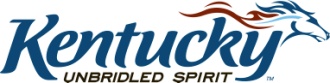 